GUÍA DE PENSAMIENTO MATEMÁTICO¿Qué necesito saber?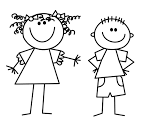 Entonces:MARTES 07 DE ABRIL.INSTRUCCIÓN: ENCIERRA CON UN LÁPIZ DE COLOR ROJO LOS OBJETOS QUE SE ENCUENTRAN A LA DERECHA Y CON UN LÁPIZ DE COLOR AZUL LOS OBJETOS QUE SE ENCUENTRAN A LA IZQUIERDA.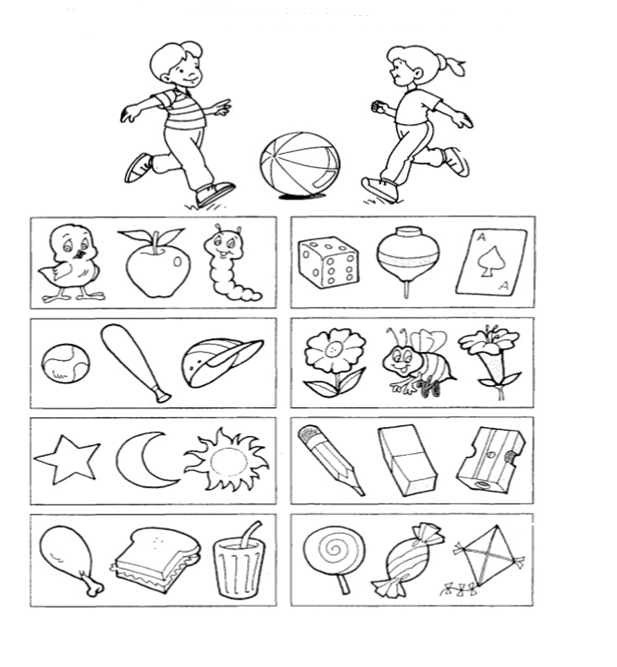                                       Fuente:https://es.slideshare.net/maricallohuancacutipa/cuaderno-de-matematicas-5-aosREFLEXION: INSTRUCCIÓN: CON AYUDA DE UN ADULTO LEER Y MOSTRAR AL NIÑO/A EL TICKET DE SALIDA QUE ES LA FORMA DE EVALUAR UNA ACTIVIDAD.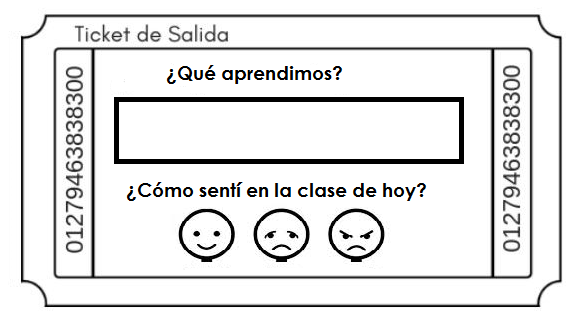 JUEVES 09 DE ABRIL.INSTRUCCIÓN: OBSERVA EL NUMERO QUE APARECE  Y LOS ELEMENTOS QUE LO ACOMPAÑAN. (CUENTA CON TUS DEDOS CUANTOS OBJETOS ENCUENTRAS)RELLENA EL NÚMERO 3 CON MATERIAL RECICLADO.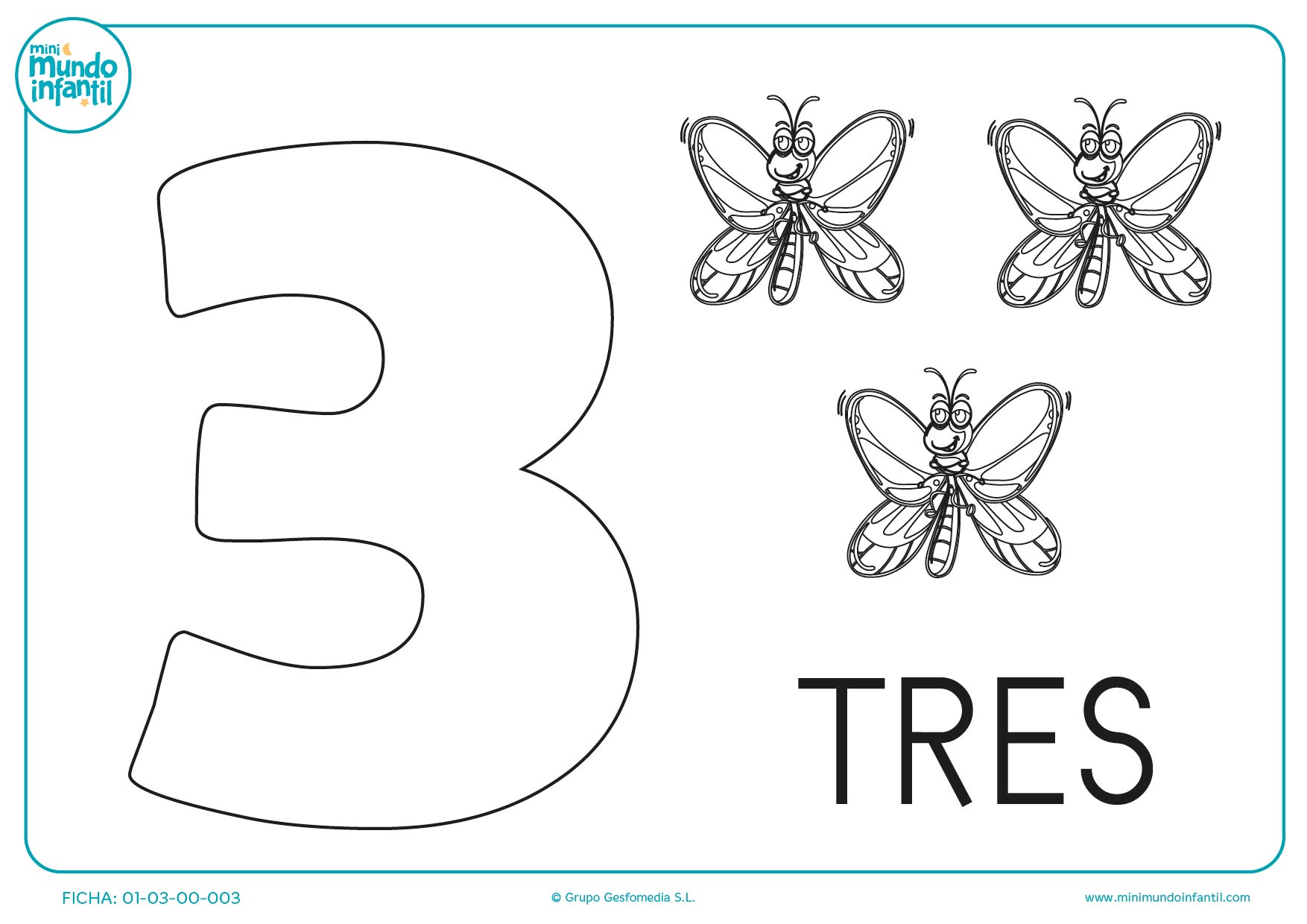 REFLEXION: INSTRUCCIÓN: CON AYUDA DE UN ADULTO LEER Y MOSTRAR AL NIÑO/A EL TICKET DE SALIDA QUE ES LA FORMA DE EVALUAR UNA ACTIVIDAD.INSTRUCCIÓN: CUENTA CON TUS DEDOS CUANTOS GLOBOS HAY.REPASA EL NÚMERO 3 CON LÁPIZ GRAFITO.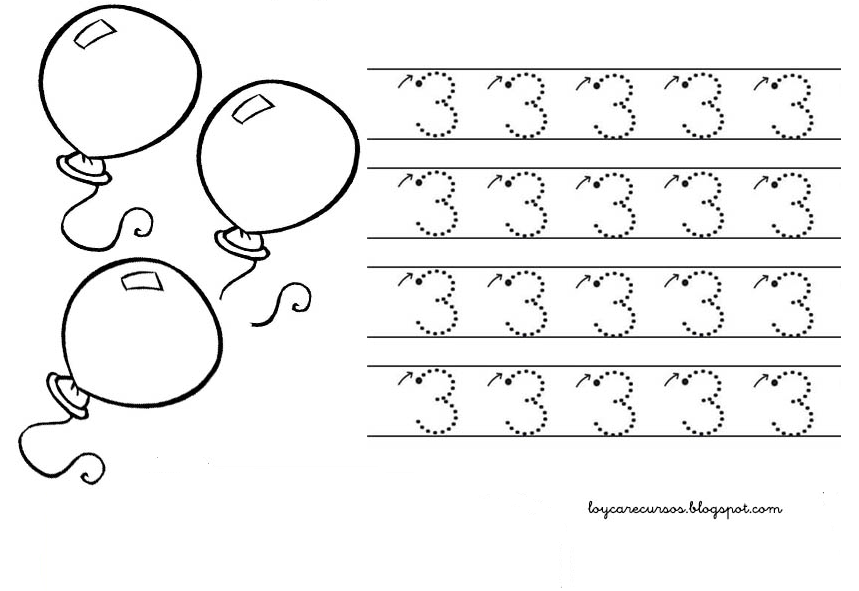 REFLEXION: INSTRUCCIÓN: CON AYUDA DE UN ADULTO LEER Y MOSTRAR AL NIÑO/A EL TICKET DE SALIDA QUE ES LA FORMA DE EVALUAR UNA ACTIVIDAD.INSTRUCCIÓN: CON AYUDA DE UN ADULTO LEER CADA UNA DE LAS ACTIVIDADES A REALIZAR CON EL NÚMERO 3.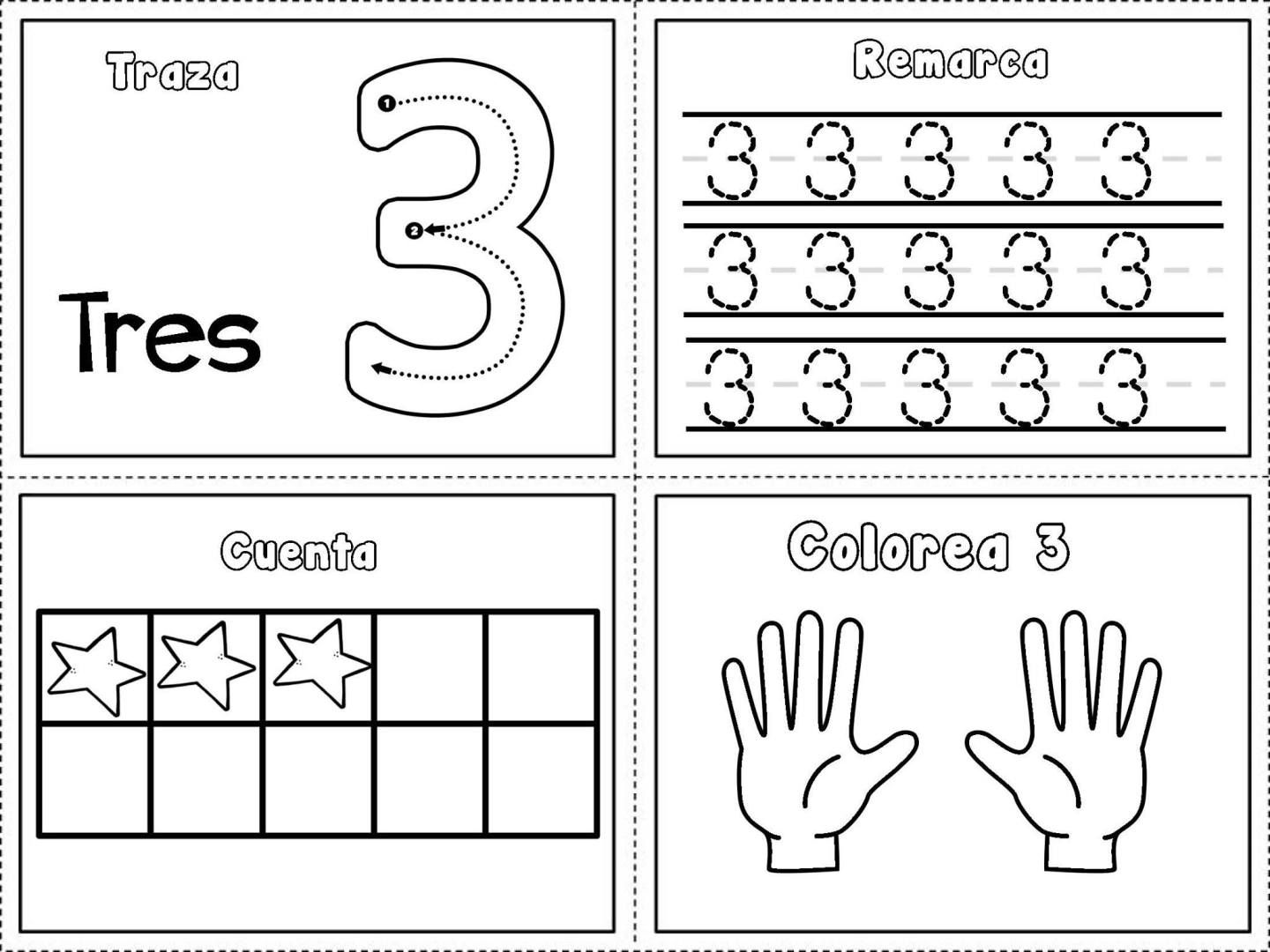                                                                                                       https://www.pinterest.cl/pin/575757133596246900/Nombre:Curso: KINDER Fecha: semana N° _______¿QUÉ APRENDEREMOS?¿QUÉ APRENDEREMOS?¿QUÉ APRENDEREMOS?AMBITO: Interacción con el medio natural y culturalAMBITO: Interacción con el medio natural y culturalAMBITO: Interacción con el medio natural y culturalNÚCLEO: Pensamiento matemáticoNÚCLEO: Pensamiento matemáticoNÚCLEO: Pensamiento matemáticoObjetivo de Aprendizaje:(3)Comunicar la posición de objetos y personas respecto a un punto u objeto de referencia, empleando conceptos de ubicación (derecha-izquierda).(6)Emplear los números para contar, identificar, cuantifica y comprara cantidades hasta el 3.Objetivo de Aprendizaje:(3)Comunicar la posición de objetos y personas respecto a un punto u objeto de referencia, empleando conceptos de ubicación (derecha-izquierda).(6)Emplear los números para contar, identificar, cuantifica y comprara cantidades hasta el 3.Objetivo de Aprendizaje:(3)Comunicar la posición de objetos y personas respecto a un punto u objeto de referencia, empleando conceptos de ubicación (derecha-izquierda).(6)Emplear los números para contar, identificar, cuantifica y comprara cantidades hasta el 3.CONTENIDO: Orientación espacial,  (derecha, izquierda),Números (número 3)CONTENIDO: Orientación espacial,  (derecha, izquierda),Números (número 3)CONTENIDO: Orientación espacial,  (derecha, izquierda),Números (número 3)HABILIDAD: Identificar, RepresentarHABILIDAD: Identificar, RepresentarHABILIDAD: Identificar, RepresentarIdentificar es: Establecer, demostrar o reconocer la identidad de una cosa o persona.Representar es: Se refiere en hacer presente en algo mediante figura, imagen o palabra, letras.Los contenidos a trabajar son:Orientación espacial ( rellenar, graficar)Números (contar, identificar numero 3)En esta guía realizaremos lo siguiente:Colorear objetos.Rellenar el número 3 con material reciclado. Graficar el  número 3.